                                                Entrevistadora (E) Membro da comunidade (C)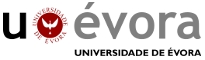 Entrevistadora: Inicialmente para você o que é meio ambiente?Entrevistada  C9: Não houve resposta.Entrevistadora: O que você entende por EA? Entrevistada  C9: - DesmatamentoEntrevistadora: O que você entende por sustentabilidade? Entrevistada  C9: Eu já ouvi falar na tv.  Mas, não dei atenção pra entender.Entrevistadora: Como você visualiza o meio ambiente no entorno da escola? Entrevistada  C 9: A violência que está em todo canto.Entrevistadora: De que forma você tem contribuído para manter o meio ambiente em equilíbrio? Entrevistada C9: Agente não pode fazer nada que eles se vingam.Entrevistadora: Você já participou de ações de EA promovidas pela escola? De que forma?Entrevistada C9: - Eu contribuía. Entrevistadora: Você já contribuiu com as ações de EA desenvolvidas pela escola? De que forma?Entrevistada C9: - Sim eu participava das reuniões e discutia.Entrevistadora: Você gostaria de acrescentar alguma informação que não foi devidamente contemplada durante a entrevista? Entrevistada  C9: Não professora.Perfil do entrevistado: C- 9Perfil do entrevistado: C- 901 Sexo1(  ) Masculino           2( x ) Feminino02Idade 1 (  ) Até 29 anos            2 (  ) De 30 a 34 anos            3 (  ) De 35 a 39 anos                                       4 (  ) De 40 a 44 anos     5  ( x) Acima de 45 anos03Grau de escolaridade( x) Ensino F. incompleto       (  ) Ensino F. completo    (  ) Ensino Médio incompleto (   ) Ensino Médio completo   (  ) Ensino Superior         (  ) Outros: __________         04Situação Profissional(  ) Desempregado  (  ) Autônomo (  ) Funcionário público   (  ) Outros: Pensionista 05Tem filhos na escola? 1 (  ) Sim                  2 (  ) Não06Tem função definida na comunidade?1  (  ) Sim                  2 ( x ) Não Se sim, qual? __________________